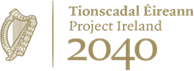 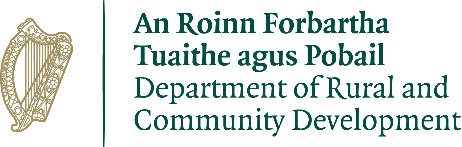 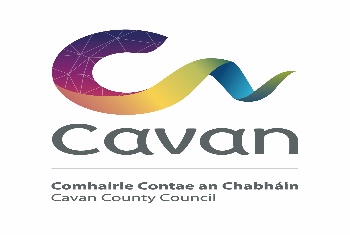 CLÁR Funding 2020 Project Application forMeasure 1:  Support for Schools/Community Safety MeasuresLocal Authority Information ( Office Use Only)Local School/Community Group InformationProject InformationPlease indicate the intervention(s) being applied for:Detailed Costings for Proposed Project:Please provide detailed breakdown of all elements of the proposed works including any administration/other fees/costs:I confirm that the particulars of this application are correct and thatThe project is based in a CLÁR areaMatch funding is available and ringfenced for the projectAll necessary permissions are in placeEvidence of ownership/lease is available (if applicable)The project conforms to the LECP and/or other local or regional plans, andNo funding has been allocated for the same project from any other sources.Signed on behalf of the Group:____________________________________Date:______________________________Proof of the above must be available to the Department or its agents on request.Signed: 	 			Local Authority Director of ServicesDate: 	Project Name:Project Description: (Less than 50 words)Indicative Priority given by LA (1- 10):Contact Person:Correspondence Address:Correspondence Email:Correspondence Telephone No.:Project implementation directly by the Local Development Company (LDC) (Yes/No)Please provide contact details, if applicable:School/Community Group Name:Contact	Person	and	position held:Correspondence Address:Correspondence Email:Correspondence Telephone No.:School/Community Facility Name:Location of proposed works, if different from above:Are these works part of a larger project Y/NIf yes, please provide details:Outline the nature and scope of the works:Outline the nature and scope of the works:Outline of the need and rationale for the works:Outline of the need and rationale for the works:Was an application in respect of this facility approved under CLÁR in the past 3 years (Y/N)If yes, please provide details.Has an application for funding for this project been submitted to any other scheme or programme in the past (Y/N)If yes, please provide details.Type of InterventionType of InterventionPossible Funding be allocatedtoAmount SoughtofFundingPurchase	and	replacement	ofFlashing Amber Safety Lights.Purchase	and	replacement	ofFlashing Amber Safety Lights.Max €7,000 per setMax €7,000 per setPurchase of Child safety signsPurchase of Child safety signsMax €1000 per signMax €1000 per signPurchase of Digital Speed safetysigns,	indicating	that	cars	are entering a particular zone.Purchase of Digital Speed safetysigns,	indicating	that	cars	are entering a particular zone.Max €14,000 per setMax €14,000 per setUpgrade	Road		markings approach		roadsSchools/community facilities.on toMax €1,000Max €1,000Erect pedestrian crossings in small towns	and	villages	atschools/community facilities.Erect pedestrian crossings in small towns	and	villages	atschools/community facilities.Max €22,000Max €22,000Construction	and	upgrading	of access footpaths next to schools orcommunity facilities.Construction	and	upgrading	of access footpaths next to schools orcommunity facilities.Max €30,000Max €30,000Car Parking facilities to accessschools or community facilities.Car Parking facilities to accessschools or community facilities.Max €30,000Max €30,000Provision of Bus SheltersProvision of Bus SheltersMax €25,000Max €25,000Provision of Public LightingProvision of Public LightingMax €30,000Max €30,000COVID-19 safety related project (need and rationale must be demonstrated in the ProjectInformation section).Max €50,000Overall max per project if there are a number of elements above included in applications for a singlelocationMax €50,000Element 1, 2, etc.Total Cost€Funding amount sought:(Maximum 90% of total cost up to €50,000)€Match Funding:(Minimum 10% of total cost)€Amount of Cash Contribution: (Minimum of 5% of total cost)Supplied by(LA/LDC/Community/School/Philanthropic body):€Any other relevant information: